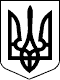 Чергові вибори депутатів Київської міської ради та Київського міського голови 25 жовтня 2015 рокуКИЇВСЬКА МІСЬКА ВИБОРЧА КОМІСІЯ01044, м. Київ, вул. Хрещатик, 36ПОСТАНОВА«01»жовтня2015 року							  	№11518год.00 хв.Про реєстрацію представника Київської міської організації Патріотичної партії України в Київській міській виборчій комісії з правом дорадчого голосуДо Київської міської виборчої комісії 30 вересня 2015 року надійшла заява Київська міська організація Патріотичної партії України про реєстрацію представника в Київській міській виборчій комісії з правом дорадчого голосу на чергових виборах депутатів Київської міської ради та Київського міського голови 25 жовтня 2015 року разом із доданими документами.Розглянувши зазначені документи, Київська міська виборча комісія встановила їх відповідність вимогам Закону України «Про місцеві вибори».Враховуючи викладене вище, керуючись пунктом 4 частини 5 статті 25, частинами 2-5 статті 61 Закону України «Про місцеві вибори», Київська міська виборча комісія п о с т а н о в л я є:1. Зареєструвати представником в Київській міській виборчій комісії з правом дорадчого голосу на чергових виборах депутатів Київської міської ради та Київського міського голови 25 жовтня 2015 року від Київської міської організація Патріотичної партії України:Замілюхін Сергій Вікторович, 16.05.1968 року народження, громадянина України, місце роботи ГО “Російськомовні українські націоналісти”, посада Голова правління, проживає у місті Києві.2. Видати Замілюхіну Сергію Вікторовичу посвідчення за формою, встановленою Центральною виборчою комісією.3. Цю постанову оприлюднити у визначений Київською міською виборчою комісією спосіб.Голова комісії							М.Б.ТерещенкоМ.П.